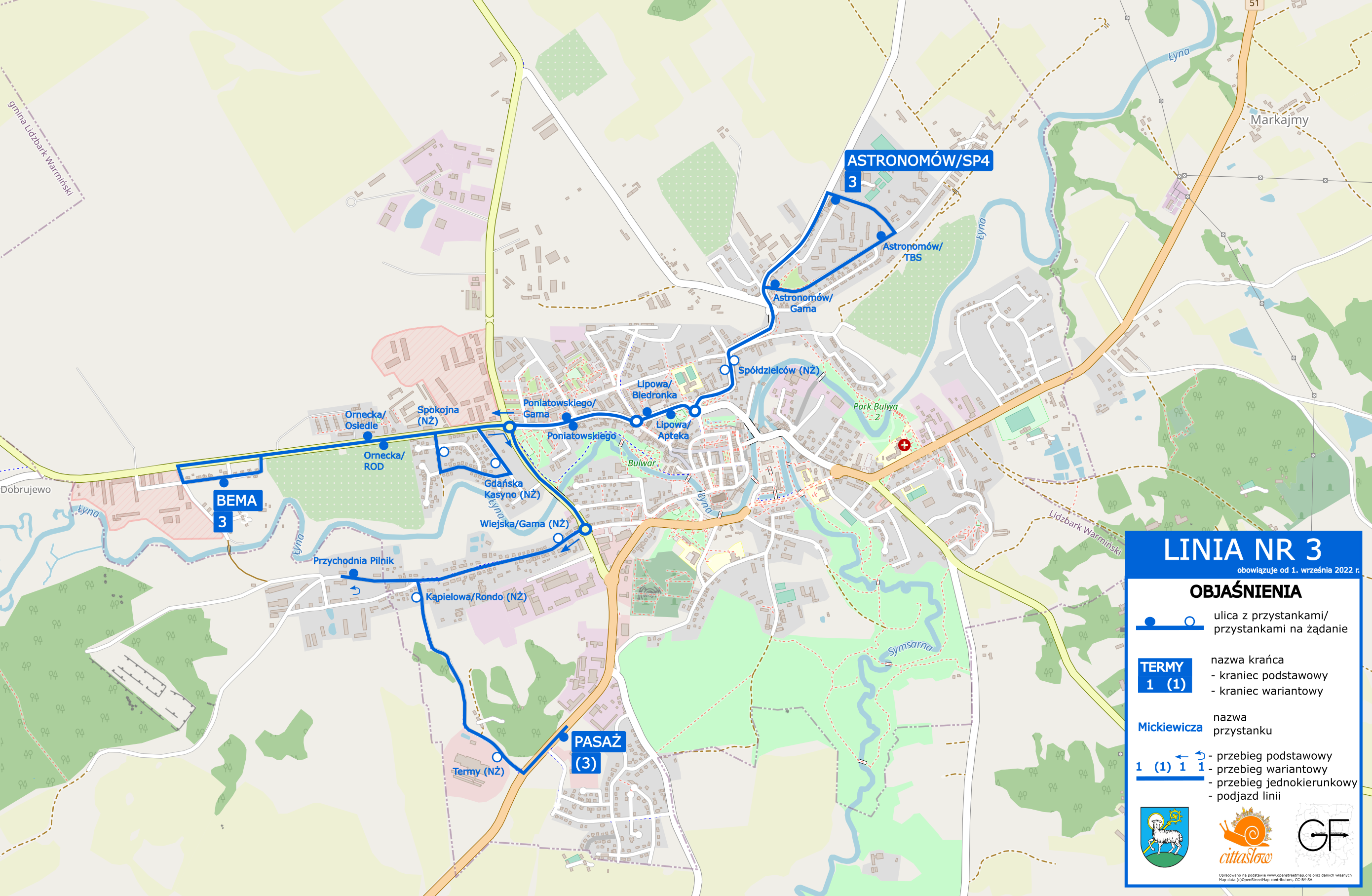 3Kierunek: BEMA / PASAŻTRASA LINII: ASTRONOMÓW/SP4 – Astronomów – Polna – Spółdzielców – Lipowa – Poniatowskiego – Ornecka (wybrane kursy: Gdańska – Nad Łyną – Spokojna) – BEMA wybrany kurs dalej: – … – Ornecka – Wiejska – Pilnik – Kąpielowa – Olsztyńska – PASAŻTRASA LINII: ASTRONOMÓW/SP4 – Astronomów – Polna – Spółdzielców – Lipowa – Poniatowskiego – Ornecka (wybrane kursy: Gdańska – Nad Łyną – Spokojna) – BEMA wybrany kurs dalej: – … – Ornecka – Wiejska – Pilnik – Kąpielowa – Olsztyńska – PASAŻTRASA LINII: ASTRONOMÓW/SP4 – Astronomów – Polna – Spółdzielców – Lipowa – Poniatowskiego – Ornecka (wybrane kursy: Gdańska – Nad Łyną – Spokojna) – BEMA wybrany kurs dalej: – … – Ornecka – Wiejska – Pilnik – Kąpielowa – Olsztyńska – PASAŻTRASA LINII: ASTRONOMÓW/SP4 – Astronomów – Polna – Spółdzielców – Lipowa – Poniatowskiego – Ornecka (wybrane kursy: Gdańska – Nad Łyną – Spokojna) – BEMA wybrany kurs dalej: – … – Ornecka – Wiejska – Pilnik – Kąpielowa – Olsztyńska – PASAŻTRASA LINII: ASTRONOMÓW/SP4 – Astronomów – Polna – Spółdzielców – Lipowa – Poniatowskiego – Ornecka (wybrane kursy: Gdańska – Nad Łyną – Spokojna) – BEMA wybrany kurs dalej: – … – Ornecka – Wiejska – Pilnik – Kąpielowa – Olsztyńska – PASAŻTRASA LINII: ASTRONOMÓW/SP4 – Astronomów – Polna – Spółdzielców – Lipowa – Poniatowskiego – Ornecka (wybrane kursy: Gdańska – Nad Łyną – Spokojna) – BEMA wybrany kurs dalej: – … – Ornecka – Wiejska – Pilnik – Kąpielowa – Olsztyńska – PASAŻTRASA LINII: ASTRONOMÓW/SP4 – Astronomów – Polna – Spółdzielców – Lipowa – Poniatowskiego – Ornecka (wybrane kursy: Gdańska – Nad Łyną – Spokojna) – BEMA wybrany kurs dalej: – … – Ornecka – Wiejska – Pilnik – Kąpielowa – Olsztyńska – PASAŻLINIA KURSUJE TYLKO W DNI ROBOCZE SZKOLNE – obowiązuje od dnia 1 września 2022 r.LINIA KURSUJE TYLKO W DNI ROBOCZE SZKOLNE – obowiązuje od dnia 1 września 2022 r.LINIA KURSUJE TYLKO W DNI ROBOCZE SZKOLNE – obowiązuje od dnia 1 września 2022 r.LINIA KURSUJE TYLKO W DNI ROBOCZE SZKOLNE – obowiązuje od dnia 1 września 2022 r.LINIA KURSUJE TYLKO W DNI ROBOCZE SZKOLNE – obowiązuje od dnia 1 września 2022 r.LINIA KURSUJE TYLKO W DNI ROBOCZE SZKOLNE – obowiązuje od dnia 1 września 2022 r.LINIA KURSUJE TYLKO W DNI ROBOCZE SZKOLNE – obowiązuje od dnia 1 września 2022 r.Astronomów / SP406:3807:1008:5510:15>>Astronomów / TBS06:3907:1108:5610:16>>Astronomów / Gama06:4007:1208:5710:17>>Spółdzielców (NŻ)06:4207:1408:5910:19>>Lipowa/Biedronka06:4307:1509:0010:2014:4515:35Poniatowskiego06:4407:1609:0110:2114:4615:36Gdańska Kasyno (NŻ)>>>>14:4815:38Spokojna (NŻ)>>>>14:4915:39Ornecka/Osiedle06:4607:1809:0310:2314:5015:40Bema06:4807:2009:0510:2514:5215:42Ornecka/ROD>>>>14:53>Wiejska/Gama (NŻ)>>>>14:55>Przychodnia Pilnik>>>>14:57>Kąpielowa/Rondo (NŻ)>>>>14:58>Termy (NŻ)>>>>15:00>Pasaż >>>>15:01>3Kierunek: ASTRONOMÓWTRASA LINII: BEMA – Ornecka – Poniatowskiego – Lipowa – Spółdzielców – Polna – Słoneczna – ASTRONOMÓW/SP4 / GAMATRASA LINII: BEMA – Ornecka – Poniatowskiego – Lipowa – Spółdzielców – Polna – Słoneczna – ASTRONOMÓW/SP4 / GAMATRASA LINII: BEMA – Ornecka – Poniatowskiego – Lipowa – Spółdzielców – Polna – Słoneczna – ASTRONOMÓW/SP4 / GAMATRASA LINII: BEMA – Ornecka – Poniatowskiego – Lipowa – Spółdzielców – Polna – Słoneczna – ASTRONOMÓW/SP4 / GAMATRASA LINII: BEMA – Ornecka – Poniatowskiego – Lipowa – Spółdzielców – Polna – Słoneczna – ASTRONOMÓW/SP4 / GAMALINIA KURSUJE TYLKO W DNI ROBOCZE SZKOLNE – obowiązuje od dnia 1 września 2022 r.LINIA KURSUJE TYLKO W DNI ROBOCZE SZKOLNE – obowiązuje od dnia 1 września 2022 r.LINIA KURSUJE TYLKO W DNI ROBOCZE SZKOLNE – obowiązuje od dnia 1 września 2022 r.LINIA KURSUJE TYLKO W DNI ROBOCZE SZKOLNE – obowiązuje od dnia 1 września 2022 r.LINIA KURSUJE TYLKO W DNI ROBOCZE SZKOLNE – obowiązuje od dnia 1 września 2022 r.Bema09:2110:5113:0615:43Ornecka/ROD09:2210:5213:0715:44Poniatowskiego09:2410:5413:0915:46Lipowa/Apteka09:2510:5513:1015:47Spółdzielców (NŻ)09:2610:5613:1115:48Astronomów/SP409:2810:5813:1315:50Astronomów/TBS>>13:1415:51Astronomów/Gama>>13:1515:52